Multiple Choice – Fragen digital (FachpraktikerInnen)
„Konjunkturschwankungen“Wie nennt man die wiederkehrenden Änderungen der Wirtschaftslage eines Landes? (1/5)

  Rezession
  Depression
  Konjunktur
  Inflation
  Expansion
Wie oft wiederholen sich die Konjunkturschwankungen in der Regel? (1/5)

  alle 2 bis 3 Jahre
  alle 5 bis 7 Jahre
  alle 6 Jahren
  alle 3 bis 9 Jahre
  alle 4 bis 11 Jahre
Wie viele Konjunkturphasen gibt es im Ablauf der Konjunkturschwankungen? (1/5)

  vier
  drei
  sechs
  fünf
  zwei

Setzen Sie die Konjunkturphasen beginnend mit dem „Aufschwung“ in die richtige Reihenfolge. Verwenden Sie dabei nur die „richtigen“ Phasen.

1      Aufschwung

2       ________________________

3       ________________________

4       ________________________

(Abschwung / Stillstand / Hochkonjunktur / Tiefstand / Tiefkonjunktur)



 Welche der nachfolgenden Merkmale treffen auf den „Tiefstand“ zu? (3/5)

  Niedrige Produktion
  Niedrige Arbeitslosigkeit
  Hohe Preise
  Hohe Arbeitslosigkeit
  Niedrige Löhne
Welche der nachfolgenden Merkmale treffen auf die „Hochkonjunktur“ zu? (3/5)

  Niedrige Preise 
  Hohe Produktion
  Niedrige Löhne
  Niedrige Arbeitslosigkeit
  Hohe Preise
Welche der nachfolgenden Merkmale treffen auf den „Abschwung“ zu? (3/5)

  Die Produktion sinkt.
  Die Löhne steigen.
  Die Preise sinken.
  Die Produktion steigt.
  Die Arbeitslosigkeit steigt.
Welche der nachfolgenden Merkmale treffen auf den „Aufschwung“ zu? (3/5)

  Die Arbeitslosigkeit steigt.
  Die Löhne sinken.
  Die Produktion steigt.
  Die Preise steigen.
  Die Arbeitslosigkeit sinkt.

Bitte tragen Sie die richtigen Begriffe in die leeren Kästchen ein.










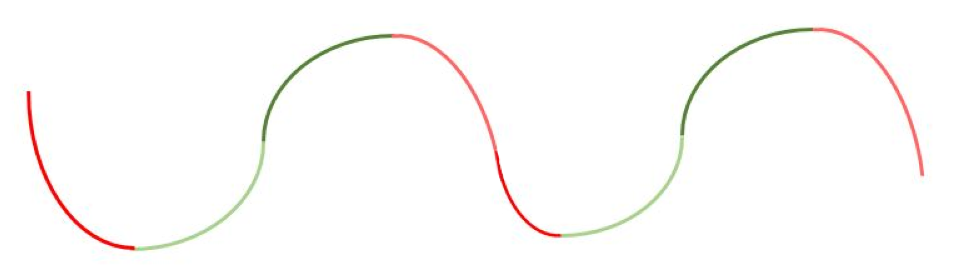 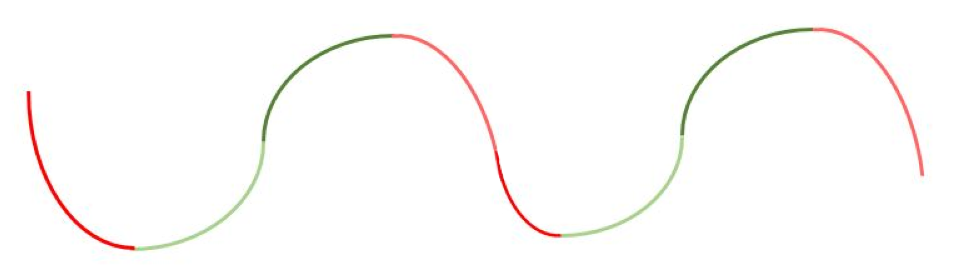 